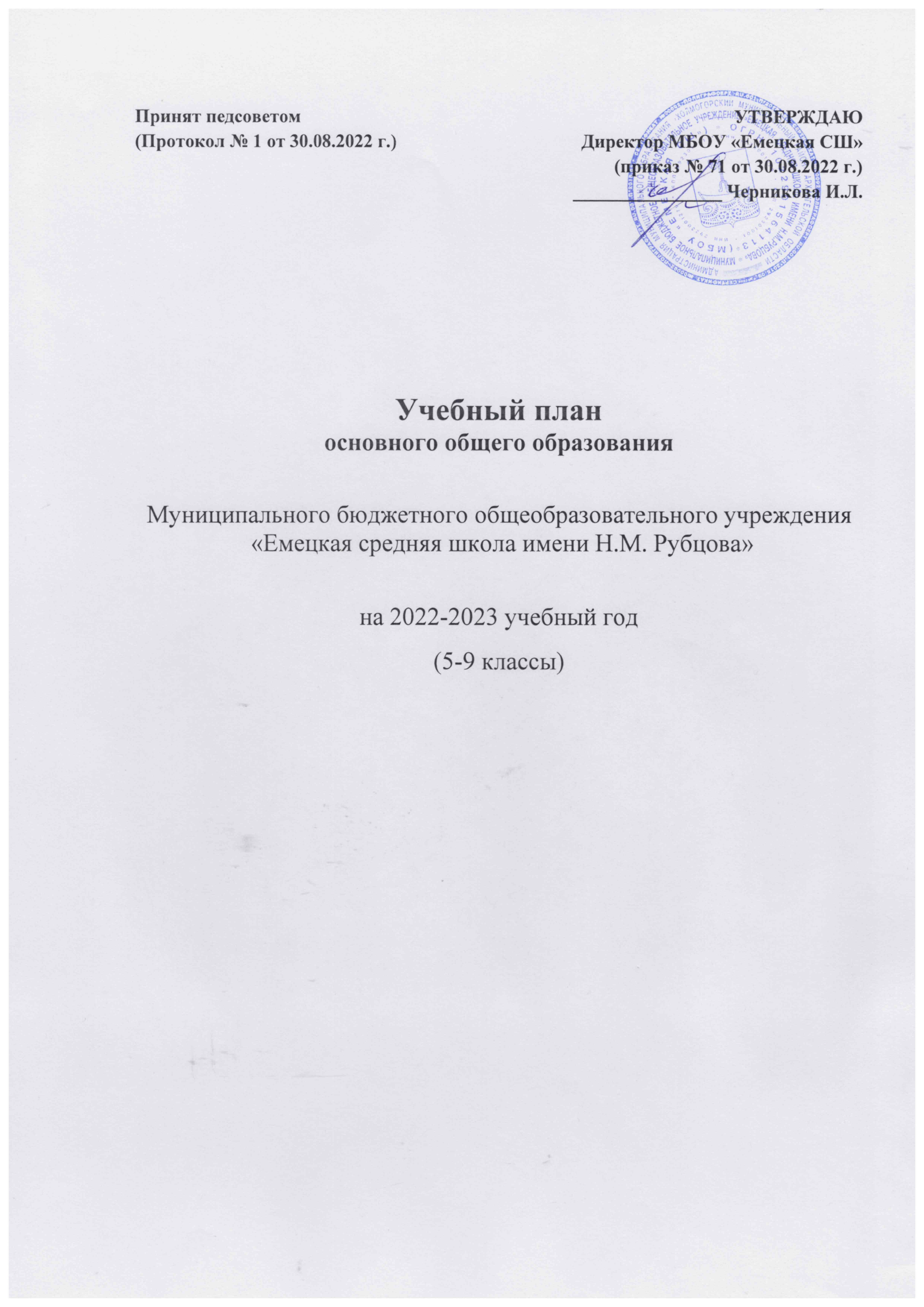 ПОЯСНИТЕЛЬНАЯ ЗАПИСКАк учебному плану основного общего образования для 5-6 классовУчебный план муниципального бюджетного общеобразовательного учреждения «Емецкая средняя школа имени Н.М.Рубцова» для 5-6 классов разработан на основании  следующих  нормативных документов: Федеральный государственный образовательный стандарт основного общего образования (утв. приказом Министерства просвещения России от 31.05.2021г.  № 287);СанПин 1.2.3685-21 «Гигиеничяеские нормативы и требования к обеспечению безопасности и (или) безвредности для человека факторов среды обитания» и Санитарные правила 2.4.3648-20 «Санитарно-эпидемиологические требования к организациям воспитания и обучения, отдыха и оздоровления детей и молодежиОсновная образовательная программа основного общего образования муниципального бюджетного общеобразовательного учреждения «Емецкая средняяя школа имени Н.М.Рубцова» (утв. приказом № 75 от 30.08.2022 г.); Устав муниципального бюджетного общеобразовательного учреждения «Емецкая средняяя школа имени Н.М.Рубцова».            Учебный план рассмотрен на педсовете (протокол № 1 от 30 августа 2022 г.) и утвержден директором школы Черниковой И.Л. (Приказ №  71   от 30  августа  2022 г.)Учебный план обеспечивает введение в действие и реализацию требований стандарта, определяет общий объём нагрузки и максимальный объём аудиторной нагрузки обучающихся, состав и структуру обязательных предметных областей по классам (годам обучения).  Учебный план состоит из двух частей: обязательной и части и части, формируемой участниками образовательных отношений.Учебный план на уровне основного общего образования представлен следующими обязательными предметными областями и учебными предметами:Русский язык и литература: русский язык, литература;Родной язык и родная литература: родной язык и (или) государственный язык республики РФ (русский), родная литература (русская);Иностранные языки: иностранный язык (английский и немецкий), второй иностранный язык (английский и немецкий);Общественно-научные предметы: история, обществознание, география;Математика и информатика: математика, информатика;Основы духовно-нравственной культуры народов России: основы духовно-нравственной культуры народов России;Естественнонаучные предметы: физика, биология, химия;Искусство: изобразительное искусство, музыка;Технология: технология;Физическая культура и основы безопасности жизнедеятельности: физическая культура, основы безопасности жизнедеятельности.Предметная область «Русский язык и литература» представлена учебными предметами:«Русский язык» с учебной нагрузкой 5 часов в неделю в 5 классе (170 часов в год), 6 часов в неделю в 6 классе (204 часа в год). «Литература» с учебной нагрузкой 3 часа в неделю в 5-6 классах (102 часа в год).Предметная область «Родной язык и родная литература» представлена учебными предметами:  «Родной язык и (или) государственный язык республики РФ (русский)»  «Родная литература (русская)» 						                           Предметы для изучения в 2022-23 учебном году в учебном плане не предусмотрены.Предметная область «Иностранные языки» представлена учебными предметами:  «Иностранный язык (английский, немецкий)», который изучается в 5-6 классах по 3 часа в неделю (по 102 часа в год);«Второй иностранный язык (английский, немецкий)» (обучение не осуществляется ввиду отсутствия заявлений родителей (законных представителей), обучающихся).Предметная область «Общественно-научные предметы» представлена учебными предметами:«История», включает в себя учебные курсы «История России», «Всеобщая история». Количество часов в течение года распределено в соответствии с учебными программами по данным учебным курсам, из расчёта 2 часа в неделю в 6 классе (68 часов в год).  В 5 классе изучается курс «Всеобщая история» в объеме 2 часов в неделю (68 часов в год). «Обществознание» изучается в 6 классе по 1 часу в неделю (34 часов в год).   «География» изучается по 1 часу в неделю в 5-6 классах (по 34 часа в год).Предметная область «Математика и информатика» представлена учебными предметами:«Математика» изучается 5 часов в неделю в 5-6 классах (по 170 часов в год).           Предметная область «Основы духовно-нравственной культуры народов России» представлена учебным курсом «Основы духовно-нравственной культуры народов России» (выбран на основании личных заявлений родителей (законных представителей) обучающихся), который изучается по 1 часу в неделю в 5 классе (34 часа в год). Предметная область «Естественнонаучные предметы» представлена учебными предметами:«Биология» - по 1 часу в неделю в 5-6 классах (по 34 часа в год). Предметная область «Искусство» представлена учебными предметами:«Изобразительное искусство» -  по 1 часу в неделю в 5-6 классах (по 34 часа в год) . «Музыка» по 1 часу в неделю в 5-6 классах (по 34 часа в год);Предметная область «Технология» представлена учебным предметом «Технология» с нагрузкой по 2 часа в неделю в 5-6 классах (по 68 часов в год).Предметная область «Физическая культура и основы безопасности жизнедеятельности» представлена учебными предметами:«Физическая культура» - по 3 часа в неделю в 5-6 классах (по 102 часа в год). 		Учебные предметы «Математика», «Биология» изучаются на базовом уровне.      	Часть учебного плана, формируемая участниками образовательных отношений, определяет время, отводимое на изучение учебных предметов, учебных курсов (в том числе внеурочной деятельности) с целью удовлетворения различных интересов обучающихся: - в 5 классе – учебный курс «Финансовая грамотность» - 1 час в неделю; 				- в 6 классе – учебный курс «Функциональная грамотность» - 1 час в неделю			Информационная и профориентационная работа проводятся классным руководителем, социальным педагогом, психологом школы на классных часах. 			  УМК соответствует «Федеральному перечню учебников, допущенных к использованию при реализации имеющих государственную аккредитацию образовательных программ начального общего, основного общего, среднего общего образования организациями, осуществляющими образовательную деятельность», утвержденного Приказом Министерства просвещения РФ от 20.05.2020г.  №254 (с изменениями и дополнениями).         	Согласно ст. 58 Федерального закона Российской Федерации «Об образовании в Российской Федерации» от 29.12.2012г. №273-ФЗ, «Положению о формах, порядке и периодичности текущего контроля и промежуточной аттестации обучающихся», календарному учебному графику на 2022-2023 учебный год в период с 03.04.2023 г. по 19.05.23 г.  проводится промежуточная (годовая) аттестация обучающихся 5-9 классов по всем предметам учебного плана.	Формы промежуточной аттестации:          Недельная нагрузка в 5 классе составляет 29 часов, в 6 классе – 30 часов, что не превышает максимально допустимой аудиторной недельной нагрузки для обучающихся.          Учебный план МБОУ «Емецкая СШ» в 5-6 классах имеет необходимое кадровое, методическое и материально-техническое обеспечение, что дает возможность развивать творческий потенциал личности, удовлетворить образовательные запросы и познавательные интересы обучающихся и их родителей (законных представителей) и обеспечивает выполнение федерального государственного образовательного стандарта основного общего образования.УЧЕБНЫЙ ПЛАН (недельный) муниципального бюджетного общеобразовательного учреждения 
«Емецкая средняя школа имени Н.М. Рубцова» 
5-6 классы на 2022-2023 учебный год (5-дневная учебная неделя)УЧЕБНЫЙ ПЛАН (годовой)муниципального бюджетного общеобразовательного учреждения «Емецкая средняя школа имени Н.М. Рубцова» 5-6 классы на 2022-2023 учебный год (5-дневная учебная неделя)ПОЯСНИТЕЛЬНАЯ ЗАПИСКАк учебному плану основного общего образования для 7-9 классовУчебный план муниципального бюджетного общеобразовательного учреждения «Емецкая средняя школа имени Н.М.Рубцова» для 7-9 классов разработан на основании  следующих  нормативных документов: Федеральный государственный образовательный стандарт основного общего образования (утв. приказом Министерства образования и науки РФ от 17.12.2010г.  № 1897);Приказы Минобрнауки РФ от 29.12.2014г. № 1644, от 31.12.2015г. № 1577 «О внесении изменений в Приказ Министерства образования и науки РФ от 17.12.2010г. № 1897 «Об утверждении и введении в действие федерального государственного образовательного стандарта основного общего образования»;СанПин 1.2.3685-21 «Гигиеничяеские нормативы и требования к обеспечению безопасности и (или) безвредности для человека факторов среды обитания» и Санитарные правила 2.4.3648-20 "Санитарно-эпидемиологические требования к организациям воспитания и обучения, отдыха и оздоровления детей и молодежи"Основная образовательная программа основного общего образования муниципального бюджетного общеобразовательного учреждения «Емецкая средняяя школа имени Н.М.Рубцова» (утв. приказом № 80 от 30.08.2020 г.); Устав муниципального бюджетного общеобразовательного учреждения «Емецкая средняяя школа имени Н.М.Рубцова».            Учебный план рассмотрен на педсовете (протокол № 1 от 30 августа 2022 г.) и утвержден директором школы Черниковой И.Л. (Приказ №  71   от 31  августа  2022 г.)Учебный план обеспечивает введение в действие и реализацию требований стандарта, определяет общий объём нагрузки и максимальный объём аудиторной нагрузки обучающихся, состав и структуру обязательных предметных областей по классам (годам обучения).  Учебный план состоит из двух частей: обязательной и части, формируемой участниками образовательных отношений.Учебный план на уровне основного общего образования представлен следующими обязательными предметными областями и учебными предметами:Русский язык и литература: русский язык, литература;Родной язык и родная литература: родной язык (русский), родная литература (русская);Иностранные языки: иностранный язык (английский и немецкий), второй иностранный язык (английский и немецкий);Общественно-научные предметы: история России, всеобщая история, обществознание, география;Математика и информатика: математика, алгебра, геометрия, информатика;Основы духовно-нравственной культуры народов России: основы духовно-нравственной культуры народов России;Естественнонаучные предметы: физика, биология, химия;Искусство: изобразительное искусство, музыка;Технология: технология;Физическая культура и основы безопасности жизнедеятельности: физическая культура, основы безопасности жизнедеятельности.Предметная область «Русский язык и литература» представлена учебными предметами:«Русский язык» с учебной нагрузкой 4 часа в неделю в 7 классе (136 часов в год), 4 часа в неделю в 8 классе  (136 часов в год), 3 часа в неделю в 9 классе (102 часов в год). «Литература» с учебной нагрузкой 2 часа в неделю в 7-8 классах (по 68 часов в год), 3 часа в неделю в 9 классах (по 102 часа в год).				                  Предметная область «Родной язык и родная литература» представлена учебными предметами:  «Родной язык (русский)» с учебной нагрузкой 0,5 часа в неделю в 9 классе (17 часов в год). «Родная литература (русская)» с учебной нагрузкой 0,5 часа в неделю в 9 классе (17 часов в год).Предметная область «Иностранные языки» представлена учебными предметами:  «Иностранный язык (английский, немецкий)», который изучается в 7-9 классах по 3 часа в неделю (по 102 часа в год);Предметная область «Общественно-научные предметы» представлена учебными предметами:«История России», «Всеобщая история». Количество часов в течение года распределено в соответствии с учебными программами по данным предметам, из расчёта 2 часа в неделю в 7-9 классах (по 68 часов в год. «Обществознание» изучается в 7-9 классах по 1 часу в неделю (по 34 часов в год).   «География» изучается по 2 часа в неделю в 7-9 классах (по 68 часов в год).Предметная область «Математика и информатика» представлена учебными предметами:«Алгебра» - по 3 часа в неделю в 7-9 классах (по 102 часа в год); «Геометрия» - по 2 часа в неделю в 7-9 классах (по 68 часов в год); «Информатика» - по 1 часу в неделю в 7-9 классах (по 34 часа в год).Предметная область «Естественнонаучные предметы» представлена учебными предметами:«Физика»  - по 2 часа в неделю  в 7-9 классах  (по 68 часов в год) «Биология» - по 2 часа в неделю в 7-9  классах (по 68 часов в год); «Химия» -  по 2 часа в неделю в 8, 9 классах (по 68 часов в год).Предметная область «Искусство» представлена учебными предметами:«Изобразительное искусство» -  по 1 часу в неделю в 7 классах (34 часа в год) . «Музыка»  1 час в неделю в 7 классах ( 34 часа в год);Предметная область «Технология» представлена учебным предметом «Технология» с нагрузкой  2 часа в неделю в 7 классах (по 68 часов в год) и 1 час в неделю в 8 классе (34 часа в год).Предметная область «Физическая культура и основы безопасности жизнедеятельности» представлена учебными предметами:«Физическая культура» - по 3 часа в неделю в 7-8 классах (по 102 часа в год), по 2 часа в неделю в 9 классе (68 часов в год) Третий час учебного предмета «Физическая культура» в 5-8 классах в соответствии с п. 10.20 (Постановление Главного государственного санитарного врача РФ от 24.11.2015г. № 81 «О внесении изменений № 3 в СанПиН 2.4.2.2821-10) используется для удовлетворения биологической потребности в движении независимо от возраста обучающихся в объеме общей недельной нагрузки. Для увеличения двигательной активности третий час учебного предмета «Физическая культура» в 9 классе реализуется через участие обучающихся в спортивных секциях, школьной спартакиаде. «Основы безопасности жизнедеятельности» - по 1 час в неделю в 8, 9 классах (по 34 часа в год).      	Часть учебного плана, формируемая участниками образовательных отношений, определяет время, отводимое на изучение учебных курсов, обеспечивающих образовательные потребности и интересы обучающихся: - в 7 классе – УК «Проектная деятельность», УК «Практикум по информатике», 			- в 8 классе – УК «Финансовая грамотность», УК «Человек и профессия»				- в 9 классе –УК «Практикум по математике», УК «Практикум по русскому языку».		По выбору обучающихся и их родителей в части, формируемой участниками образовательных отношений, в учебный план 9 класса включен предмет «Черчение» в объёме 1 час в неделю.							 						  Информационная и профориентационная работа проводятся классным руководителем, социальным педагогом, психологом школы на классных часах. 			    УМК соответствует «Федеральному перечню учебников, допущенных к использованию при реализации имеющих государственную аккредитацию образовательных программ начального общего, основного общего, среднего общего образования организациями, осуществляющими образовательную деятельность», утвержденного Приказом Министерства просвещения РФ от 20.05.2020г.  №254 (с изменениями и дополнениями).         	Согласно ст. 58 Федерального закона Российской Федерации «Об образовании в Российской Федерации» от 29.12.2012г. №273-ФЗ, «Положению о формах, порядке и периодичности текущего контроля и промежуточной аттестации обучающихся», календарному учебному графику на 2022-2023 учебный год в период с 03.04.2023 г. по 19.05.23 г.  проводится промежуточная (годовая) аттестация обучающихся 5-9 классов по всем предметам учебного плана.	Формы промежуточной аттестации:          Недельная нагрузка в 7 классе – 32 часа, в 8 классе – 33 часа, в 9-м классе – 33 часа, что не превышает максимально допустимой аудиторной недельной нагрузки для обучающихся.          Учебный план МБОУ «Емецкая СШ» в 5-9 классах имеет необходимое кадровое, методическое и материально-техническое обеспечение, что дает возможность развивать творческий потенциал личности, удовлетворить образовательные запросы и познавательные интересы обучающихся и их родителей (законных представителей) и обеспечивает выполнение федерального государственного образовательного стандарта основного общего образования.УЧЕБНЫЙ ПЛАН (недельный) муниципального бюджетного общеобразовательного учреждения 
«Емецкая средняя школа имени Н.М. Рубцова» 
7-9 классы на 2022-2023 учебный год (5-дневная учебная неделя)УЧЕБНЫЙ ПЛАН (годовой)муниципального бюджетного общеобразовательного учреждения «Емецкая средняя школа имени Н.М. Рубцова» 5-9 классы на 2022-2023 учебный год (5-дневная учебная неделя)КлассПредмет Форма проведения ПА5Русский языкОсложнённое списывание5ЛитератураЧтение наизусть5Иностранный язык (английский, немецкий)Контрольная работа5Математика Комбинированные задания5Всеобщая историяИсторическое сочинение5География Тестирование5ОДНКНРТворческая работа5Биология Контрольная работа5Музыка Урок-концерт5Изобразительное искусствоТест5ТехнологияТест5Физическая культура Практический тест5Финансовая грамотностьТест6Русский языкОсложнённое списывание6ЛитератураЧтение наизусть6Иностранный язык (английский. немецкий)Контрольная работа62 Иностранный язык (англ., немецкий)Контрольная работа6Математика Комбинированные задания6История РоссииТестирование6Всеобщая историяИсторическое сочинение6Обществознание Тестирование6География Тестирование6Биология Тестирование6Музыка Исполнение песни6Изобразительное искусствоТест6ТехнологияТест6Физическая культура Практический тестПредметные областиУчебныепредметыКоличество часов в неделюКоличество часов в неделюКоличество часов в неделюКоличество часов в неделюКоличество часов в неделюКоличество часов в неделюКоличество часов в неделюПредметные областиУчебныепредметы5 класс6 класс 7 класс8 класс9 классВсего Всего Обязательная частьОбязательная частьОбязательная частьОбязательная частьОбязательная частьОбязательная частьОбязательная частьОбязательная частьОбязательная частьРусский язык и литератураРусский язык 5611Русский язык и литератураЛитература 336Родной язык и родная литератураРодной язык и (или) госуд. язык республики РФРодной язык и родная литератураРодная литература Иностранные  языкиИностранный язык (английский, немецкий)336Иностранные  языкиВторой иностранный язык  (немецкий, английский)Математика и информатикаМатематика (Б)5510Математика и информатикаИнформатика (Б)Общественно-научные предметыИстория 224Общественно-научные предметыОбществознание 11Общественно-научные предметыГеография 112Общественно-научные предметыОсновы духовно-нравственной культуры народов России«Основы духовно-нравственной культуры народов России» 11Естественнонаучные предметыФизика  (Б)Естественнонаучные предметыБиология (Б)112Естественнонаучные предметыХимия  (Б)ИскусствоИзобразительное искусство112ИскусствоМузыка 112ТехнологияТехнология224Физическая культура и основы безопасности жизнедеятельностиФизическая культура336Физическая культура и основы безопасности жизнедеятельностиОсновы безопасности жизнедеятельностиИтогоИтого282957Часть, формируемая участниками образовательных отношенийЧасть, формируемая участниками образовательных отношенийЧасть, формируемая участниками образовательных отношенийЧасть, формируемая участниками образовательных отношенийЧасть, формируемая участниками образовательных отношенийЧасть, формируемая участниками образовательных отношений212233Финансовая грамотность (УК)Финансовая грамотность (УК)1Функциональная грамотность (УК)Функциональная грамотность (УК)1Максимально  допустимая аудиторная недельная  нагрузка Максимально  допустимая аудиторная недельная  нагрузка 293059Предметные областиУчебныепредметыКоличество часов в неделюКоличество часов в неделюКоличество часов в неделюКоличество часов в неделюКоличество часов в неделюКоличество часов в неделюКоличество часов в неделюПредметные областиУчебныепредметы5 класс6 класс 7 класс8 класс9 классВсего Всего Обязательная частьОбязательная частьОбязательная частьОбязательная частьОбязательная частьОбязательная частьОбязательная частьОбязательная частьОбязательная частьРусский язык и литератураРусский язык 170204374Русский язык и литератураЛитература 102102204Родной язык и родная литератураРодной язык и (или) госуд. язык республики РФРодной язык и родная литератураРодная литература Иностранные  языкиИностранный язык (английский, немецкий)102102204Иностранные  языкиВторой иностранный язык  (немецкий, английский)Математика и информатикаМатематика (Б)170170340Математика и информатикаИнформатика (Б)Общественно-научные предметыИстория 6868136Общественно-научные предметыОбществознание 3434Общественно-научные предметыГеография 343468Общественно-научные предметыОсновы духовно-нравственной культуры народов России«Основы духовно-нравственной культуры народов России» 3434Естественнонаучные предметыФизика  (Б)Естественнонаучные предметыБиология (Б)343468Естественнонаучные предметыХимия  (Б)ИскусствоИзобразительное искусство343468ИскусствоМузыка 343468ТехнологияТехнология6868136Физическая культура и основы безопасности жизнедеятельностиФизическая культура102102204Физическая культура и основы безопасности жизнедеятельностиОсновы безопасности жизнедеятельностиИтогоИтого9529861938Часть, формируемая участниками образовательных отношенийЧасть, формируемая участниками образовательных отношенийЧасть, формируемая участниками образовательных отношенийЧасть, формируемая участниками образовательных отношенийЧасть, формируемая участниками образовательных отношенийЧасть, формируемая участниками образовательных отношений212233Финансовая грамотность (УК)Финансовая грамотность (УК)34Функциональная грамотность (УК)Функциональная грамотность (УК)34Максимально  допустимая аудиторная недельная  нагрузка Максимально  допустимая аудиторная недельная  нагрузка 986102020067Русский языкОсложнённое списывание7ЛитератураЧтение наизусть7Иностранный язык (английский, немецкий)Контрольная работа7АлгебраКомбинированные задания7ГеометрияКомбинированные задания7ИнформатикаТест7ФизикаКомбинированные задания7История РоссииТестирование7Всеобщая историяИсторическое сочинение7Обществознание Тестирование7География Тестирование7Биология Контрольная работа7Музыка Тест7Изобразительное искусствоТест7ТехнологияТест7Физическая культура Практический тест7Проектная деятельностьПрактическая работа7УК «Практикум по информатике»Практическая работа8Русский языкОсложнённое списывание8ЛитератураЧтение наизусть8Иностранный язык (английский, немецкий)Контрольная работа82 Иностранный язык (английский, немецкий)Контрольная работа8АлгебраКомбинированные задания8ГеометрияКомбинированные задания8ИнформатикаТест8ФизикаКомбинированные задания8История РоссииТестирование8Всеобщая историяИсторическое сочинение8Обществознание Тестирование8География Тестирование8ХимияКонтрольная работа8Биология Контрольная работа8ТехнологияТест8Физическая культура Практический тест8Основы безопасности жизнедеятельностиТест8УК «Финансовая грамотность»Практическая работаУК «Профориентация»Практическая работаРусский языкСочинение в формате ОГЭЛитератураЧтение наизустьРодной языкТестРодная литератураЧтение наизустьИностранный язык (английский, немецкий)Контрольная работаАлгебраКомбинированные заданияГеометрияКомбинированные заданияИнформатикаТестФизикаКомбинированные заданияИстория РоссииТестированиеВсеобщая историяИсторическое сочинениеОбществознание Контрольная работаГеография Контрольная работаХимияКонтрольная работаБиология Контрольная работаФизическая культура Практический тестОсновы безопасности жизнедеятельностиТестЧерчениеГрафическая работаУК «Практикум по русскому языку» ТестУК «Практикум по математике» Комбинированные заданияПредметные областиУчебныепредметыКоличество часов в неделюКоличество часов в неделюКоличество часов в неделюКоличество часов в неделюКоличество часов в неделюКоличество часов в неделюКоличество часов в неделюПредметные областиУчебныепредметы5 класс6 класс 7 класс8 класс9 классВсего Всего Обязательная частьОбязательная частьОбязательная частьОбязательная частьОбязательная частьОбязательная частьОбязательная частьОбязательная частьОбязательная частьРусский язык и литератураРусский язык443311Русский язык и литератураЛитература22337Родной язык и родная литератураРодной язык0,50,50,5Родной язык и родная литератураРодная литература0,50,50,5Иностранные  языкиИностранный язык (английский, немецкий)33339Иностранные  языкиВторой иностранный язык (немецкий, английский)Общественно-научные предметыИстория России Всеобщая история22226Общественно-научные предметыОбществознание11113Общественно-научные предметыГеография22226Общественно-научные предметыМатематика и информатикаМатематикаМатематика и информатикаАлгебра 33339Математика и информатикаГеометрия 22226Математика и информатикаИнформатика11113Основы духовно-нравственной культуры народов России«Основы духовно-нравственной культуры народов России»Естественнонаучные предметыФизика 22226Естественнонаучные предметыБиология22226Естественнонаучные предметыХимия 2224ИскусствоИзобразительное искусство11ИскусствоМузыка11ТехнологияТехнология213Физическая культура и основы безопасности жизнедеятельностиФизическая культура33228Физическая культура и основы безопасности жизнедеятельностиОсновы безопасности жизнедеятельности1112ИтогоИтого3131303092Часть, формируемая участниками образовательных отношенийЧасть, формируемая участниками образовательных отношенийЧасть, формируемая участниками образовательных отношенийЧасть, формируемая участниками образовательных отношенийЧасть, формируемая участниками образовательных отношенийЧасть, формируемая участниками образовательных отношений212233Русский язык (УК)Русский язык (УК)111Математика (УК)Математика (УК)111Черчение (УК)Черчение (УК)111«Финансовая грамотность» (УК)«Финансовая грамотность» (УК)12«Проектная деятельность» (УК)«Проектная деятельность» (УК)0,50,5Информатика (УК)Информатика (УК)0,50,5«Человек и профессия» (УК)«Человек и профессия» (УК)1Максимально  допустимая аудиторная недельная  нагрузка Максимально  допустимая аудиторная недельная  нагрузка 3233333398Предметные областиУчебныепредметыКоличество часов в годКоличество часов в годКоличество часов в годКоличество часов в годКоличество часов в годКоличество часов в годКоличество часов в годПредметные областиУчебныепредметы5 класс6 класс 7 класс8 класс9 классВсего Всего Обязательная частьОбязательная частьОбязательная частьОбязательная частьОбязательная частьОбязательная частьОбязательная частьОбязательная частьОбязательная частьРусский язык и литератураРусский язык136136102102374Русский язык и литератураЛитература6868 102102238Родной язык и родная литератураРодной язык171717Родной язык и родная литератураРодная литература171717Иностранные  языкиИностранный язык (английский, немецкий)102102102102306Иностранные  языкиВторой иностранный язык (немецкий, английский)Общественно-научные предметыИстория России Всеобщая история68686868204Общественно-научные предметыОбществознание34343434102Общественно-научные предметыГеография68686868204Общественно-научные предметыМатематика и информатикаМатематикаМатематика и информатикаАлгебра 102102102102306Математика и информатикаГеометрия 68686868204Математика и информатикаИнформатика34343434102Основы духовно-нравственной культуры народов России«Основы духовно-нравственной культуры народов России»Естественнонаучные предметыФизика 68686868204Естественнонаучные предметыБиология68686868204Естественнонаучные предметыХимия 686868136ИскусствоИзобразительное искусство3434ИскусствоМузыка3434ТехнологияТехнология6834102Физическая культура и основы безопасности жизнедеятельностиФизическая культура1021026868272Физическая культура и основы безопасности жизнедеятельностиОсновы безопасности жизнедеятельности34343468ИтогоИтого10541054102010203128Часть, формируемая участниками образовательных отношенийЧасть, формируемая участниками образовательных отношенийЧасть, формируемая участниками образовательных отношенийЧасть, формируемая участниками образовательных отношенийЧасть, формируемая участниками образовательных отношенийЧасть, формируемая участниками образовательных отношений212233Русский язык (УК)Русский язык (УК)343434Математика (УК)Математика (УК)343434Черчение (УК)Черчение (УК)343434«Финансовая грамотность» (УК)«Финансовая грамотность» (УК)3434«Проектная деятельность» (УК)«Проектная деятельность» (УК)1717Информатика (УК)Информатика (УК)1717«Человек и профессия» (УК)«Человек и профессия» (УК)3434Максимально  допустимая аудиторная недельная  нагрузка Максимально  допустимая аудиторная недельная  нагрузка 10881122112211223332